2024年朔州市就业创业服务中心岗位（十八）春风活动朔州市就业创业服务中心每周二（法定工作时间）上午9点——11点在朔州市就业创业服务办事大厅——东大厅开展日常招聘会，为求职者提供岗位推荐、政策咨询、求职登记、职业指导等服务。为用人单位和求职者搭建招聘服务平台。单位地址：朔州市就业创业服务办事大厅（朔州市开发北路人才大楼东大厅）联系电话：0349-2288067序号单位岗位人数薪资要求1朔州华英双语学校政教干事2应聘咨询电话(政教)13546791535；13663698143(餐厅)。学校地址：朔州市开发区武周路5号1朔州华英双语学校餐厅配菜2应聘咨询电话(政教)13546791535；13663698143(餐厅)。学校地址：朔州市开发区武周路5号1朔州华英双语学校餐厅洗碗工5应聘咨询电话(政教)13546791535；13663698143(餐厅)。学校地址：朔州市开发区武周路5号2同药集团研发项目负责人25k-7k1、本科及以上学历（药学、医药化工、生物等相关专业）2、年龄25-35岁；3、能熟练操作办公软件；4、五年以上相关工作经验。工作内容：1、负责对接CRO及MAH，进行方法转移；中试放大；工艺验证等工作；2、负责公司内部对接QA、QC、验证部、生产车间等相关部门；3、负责起草中试工艺相关文件。2同药集团多肽检验员13k-5k1、本科及以上学历（药学、化学、生物、医药化工等相关专业）2、年龄：23-35岁3、熟练使用维护常规仪器（比如HPLC、CG、UV等）4、有相关经验优先考虑。工作内容：1、分析方法建立、验证、杂志及稳定性研究等工作2、数据分析处理及检验资料整理归档；3、理化特性研究；2同药集团实验室检验员53k-5k1、大专及以上学历，药学、化学医药化工等相关专业；2、年龄23-35岁；3、能吃苦耐劳，具备良好的团队合作意识和组织纪律观念；工作内容：1、根据公司生产计划，完成原辅料、工艺用水、中间产品、包材、成品、稳定性试验、工艺验证、清洁验证及小试样品的检验工作；2、按照玻璃量器、移液器管理要求，对玻璃量器、移液器进行检定，确保检验结果可靠；3、根据日常检验任务，负责编制原辅料、工艺用水、中间产品及成品和工艺验证与清洁验证的检验报告并下发，为车间产品的生产提供技术支持；4、完成上级安排的任务。2同药集团检验分析专员23.5k-6k1、本科及以上学历、药学、化学医药化工等相关专业；2、年龄23-35岁；3、能吃苦耐劳。具备良好的团队合作意识和组织纪律观念。岗位职责：1、按照研发部门提供的分析方法，完成技术转移产品相关物料、中间产品、成品的检验；2、操作规程、质量标准及检验记录的起草、审核。2同药集团验证专员13.5k-6k1、负责研发项目清洁验证相关工作。包括准备取样瓶，跟踪写请验单，跟踪取样过程，清洁预验证检验结果的汇总。2、负责研发项目工艺验证相关工作，与QA\QC共同配合项目负责人完成研发产品的验证工作。3、负责验证前、验证中、验证后准备及跟踪记录。4、完成上级交代其他任务。任职资格：1、本科以上学历（药学、医药化工、生物等相关专业）；2、年龄23-35岁；3、有相关工作经验优先考虑。2同药集团车间操作员203k-6.5k1、中专及以上学历；2、年龄40岁以下；3、具备进取心、吃苦耐劳、认真仔细、能接受夜班；4、有相关工作经验者优先，能吃苦耐劳。岗位职责：负责药品生产操作，能够认真准确的完成岗位工作。2同药集团缴纳五险 免费班车、餐饮补贴 春节福利、采暖补贴 生日福利、创新技改奖励、 优秀员工奖励、厂区直招，无中介费；面试地址：大同市经济技术开发区第一医药工业园区同药集团308人力资源部；联系人：曹女士 13096685602，王女士18835209226缴纳五险 免费班车、餐饮补贴 春节福利、采暖补贴 生日福利、创新技改奖励、 优秀员工奖励、厂区直招，无中介费；面试地址：大同市经济技术开发区第一医药工业园区同药集团308人力资源部；联系人：曹女士 13096685602，王女士18835209226缴纳五险 免费班车、餐饮补贴 春节福利、采暖补贴 生日福利、创新技改奖励、 优秀员工奖励、厂区直招，无中介费；面试地址：大同市经济技术开发区第一医药工业园区同药集团308人力资源部；联系人：曹女士 13096685602，王女士18835209226缴纳五险 免费班车、餐饮补贴 春节福利、采暖补贴 生日福利、创新技改奖励、 优秀员工奖励、厂区直招，无中介费；面试地址：大同市经济技术开发区第一医药工业园区同药集团308人力资源部；联系人：曹女士 13096685602，王女士188352092263中国重汽集团大同齿轮有限公司2024年招聘销售业务岗见习薪酬7000元/月及以上面向双一流大学本科及以上毕业生中共党员、学生干部、优秀毕业生英语六级及以上人员优先录用。福利待遇：五险一金 免费公寓出勤餐补通勤班车生日福利节日福利高温补贴。招聘程序：简历筛选、笔试、面试；简历格式：院校名称+专业+姓名+学历；投递邮箱：wujianjun@sinotruk.com；联系人：吴老师18634201802；公司地址：山西大同。3中国重汽集团大同齿轮有限公司2024年招聘售后技术岗见习薪酬7000元/月及以上面向双一流大学本科及以上毕业生中共党员、学生干部、优秀毕业生英语六级及以上人员优先录用。福利待遇：五险一金 免费公寓出勤餐补通勤班车生日福利节日福利高温补贴。招聘程序：简历筛选、笔试、面试；简历格式：院校名称+专业+姓名+学历；投递邮箱：wujianjun@sinotruk.com；联系人：吴老师18634201802；公司地址：山西大同。3中国重汽集团大同齿轮有限公司2024年招聘工艺技术岗见习薪酬7000元/月及以上面向双一流大学本科及以上毕业生中共党员、学生干部、优秀毕业生英语六级及以上人员优先录用。福利待遇：五险一金 免费公寓出勤餐补通勤班车生日福利节日福利高温补贴。招聘程序：简历筛选、笔试、面试；简历格式：院校名称+专业+姓名+学历；投递邮箱：wujianjun@sinotruk.com；联系人：吴老师18634201802；公司地址：山西大同。3中国重汽集团大同齿轮有限公司2024年招聘安全技术岗见习薪酬7000元/月及以上面向双一流大学本科及以上毕业生中共党员、学生干部、优秀毕业生英语六级及以上人员优先录用。福利待遇：五险一金 免费公寓出勤餐补通勤班车生日福利节日福利高温补贴。招聘程序：简历筛选、笔试、面试；简历格式：院校名称+专业+姓名+学历；投递邮箱：wujianjun@sinotruk.com；联系人：吴老师18634201802；公司地址：山西大同。3中国重汽集团大同齿轮有限公司2024年招聘物流技术岗见习薪酬7000元/月及以上面向双一流大学本科及以上毕业生中共党员、学生干部、优秀毕业生英语六级及以上人员优先录用。福利待遇：五险一金 免费公寓出勤餐补通勤班车生日福利节日福利高温补贴。招聘程序：简历筛选、笔试、面试；简历格式：院校名称+专业+姓名+学历；投递邮箱：wujianjun@sinotruk.com；联系人：吴老师18634201802；公司地址：山西大同。3中国重汽集团大同齿轮有限公司2024年招聘设备技术岗见习薪酬7000元/月及以上面向双一流大学本科及以上毕业生中共党员、学生干部、优秀毕业生英语六级及以上人员优先录用。福利待遇：五险一金 免费公寓出勤餐补通勤班车生日福利节日福利高温补贴。招聘程序：简历筛选、笔试、面试；简历格式：院校名称+专业+姓名+学历；投递邮箱：wujianjun@sinotruk.com；联系人：吴老师18634201802；公司地址：山西大同。3中国重汽集团大同齿轮有限公司2024年招聘总账核算岗见习薪酬7000元/月及以上面向双一流大学本科及以上毕业生中共党员、学生干部、优秀毕业生英语六级及以上人员优先录用。福利待遇：五险一金 免费公寓出勤餐补通勤班车生日福利节日福利高温补贴。招聘程序：简历筛选、笔试、面试；简历格式：院校名称+专业+姓名+学历；投递邮箱：wujianjun@sinotruk.com；联系人：吴老师18634201802；公司地址：山西大同。3中国重汽集团大同齿轮有限公司2024年招聘价格核算岗见习薪酬7000元/月及以上面向双一流大学本科及以上毕业生中共党员、学生干部、优秀毕业生英语六级及以上人员优先录用。福利待遇：五险一金 免费公寓出勤餐补通勤班车生日福利节日福利高温补贴。招聘程序：简历筛选、笔试、面试；简历格式：院校名称+专业+姓名+学历；投递邮箱：wujianjun@sinotruk.com；联系人：吴老师18634201802；公司地址：山西大同。3中国重汽集团大同齿轮有限公司2024年招聘人事管理岗见习薪酬7000元/月及以上面向双一流大学本科及以上毕业生中共党员、学生干部、优秀毕业生英语六级及以上人员优先录用。福利待遇：五险一金 免费公寓出勤餐补通勤班车生日福利节日福利高温补贴。招聘程序：简历筛选、笔试、面试；简历格式：院校名称+专业+姓名+学历；投递邮箱：wujianjun@sinotruk.com；联系人：吴老师18634201802；公司地址：山西大同。3中国重汽集团大同齿轮有限公司2024年招聘法务事务岗见习薪酬7000元/月及以上面向双一流大学本科及以上毕业生中共党员、学生干部、优秀毕业生英语六级及以上人员优先录用。福利待遇：五险一金 免费公寓出勤餐补通勤班车生日福利节日福利高温补贴。招聘程序：简历筛选、笔试、面试；简历格式：院校名称+专业+姓名+学历；投递邮箱：wujianjun@sinotruk.com；联系人：吴老师18634201802；公司地址：山西大同。4山西智慧五台山信息技术有限公司技术人员5岗位职责1）负责车辆GPS、监控、电子显示屏等弱电设备的安装和维护；2）负责办公设备设施的维修维护，能处理基本的软硬件问题；3）负责公司内部信息系统基础建设、维护和管理；  岗位要求1）了解车载GPS、监控、网络等相关知识与技能；2）专科以上学历，电子与计算机应用等相关专业；3）有弱电项目设计或实施工作经验的优先考虑；岗位职责1）负责车辆GPS、监控、电子显示屏等弱电设备的安装和维护；2）负责办公设备设施的维修维护，能处理基本的软硬件问题；3）负责公司内部信息系统基础建设、维护和管理；  岗位要求1）了解车载GPS、监控、网络等相关知识与技能；2）专科以上学历，电子与计算机应用等相关专业；3）有弱电项目设计或实施工作经验的优先考虑；4山西智慧五台山信息技术有限公司客服人员10岗位职责1）负责和顾客售前沟通、售中销售、售后服务，解答顾客对产品和服务提出的需求和疑问；2）负责建立客户档案、客户回访，收集客户的意见与建议，及时向公司反馈并提出改进方案；3）负责票务类订单问题的处理和订单数据的分类整理； 岗位要求1）性别不限，年龄18-35周岁，具备良好的沟通和表达能力；2）大专及以上学历，具备良好的工作态度和服务意识；3）喜欢从事电子商务或客服工作，工作细致认真有耐心；岗位职责1）负责和顾客售前沟通、售中销售、售后服务，解答顾客对产品和服务提出的需求和疑问；2）负责建立客户档案、客户回访，收集客户的意见与建议，及时向公司反馈并提出改进方案；3）负责票务类订单问题的处理和订单数据的分类整理； 岗位要求1）性别不限，年龄18-35周岁，具备良好的沟通和表达能力；2）大专及以上学历，具备良好的工作态度和服务意识；3）喜欢从事电子商务或客服工作，工作细致认真有耐心；4山西智慧五台山信息技术有限公司人事专员2岗位职责1）协助上级建立健全公司招聘、培训、工资、保险、福利、绩效考核等人力资源制度建设；2）收集相关的劳动用工等人事政策及法规，建立、维护人事档案，办理和更新劳动合同；3）执行招聘工作流程，协调、办理员工招聘、入职、离职、调任、升职等手续；岗位要求1）人力资源或相关专业大专以上学历；2）两年以上人力资源工作经验；3）熟悉人力资源管理各项实务的操作流程，熟悉国家各项劳动人事法规政策，并能实际操作运用；岗位职责1）协助上级建立健全公司招聘、培训、工资、保险、福利、绩效考核等人力资源制度建设；2）收集相关的劳动用工等人事政策及法规，建立、维护人事档案，办理和更新劳动合同；3）执行招聘工作流程，协调、办理员工招聘、入职、离职、调任、升职等手续；岗位要求1）人力资源或相关专业大专以上学历；2）两年以上人力资源工作经验；3）熟悉人力资源管理各项实务的操作流程，熟悉国家各项劳动人事法规政策，并能实际操作运用；4山西智慧五台山信息技术有限公司薪资待遇：按公司现行标准执行，能力突出者可面议。报名信息：1、报名地址：五台山景区护银沟村护银沟；2、报名电话： 王经理：13834522779；3、截止时间：2024年3月31日薪资待遇：按公司现行标准执行，能力突出者可面议。报名信息：1、报名地址：五台山景区护银沟村护银沟；2、报名电话： 王经理：13834522779；3、截止时间：2024年3月31日薪资待遇：按公司现行标准执行，能力突出者可面议。报名信息：1、报名地址：五台山景区护银沟村护银沟；2、报名电话： 王经理：13834522779；3、截止时间：2024年3月31日薪资待遇：按公司现行标准执行，能力突出者可面议。报名信息：1、报名地址：五台山景区护银沟村护银沟；2、报名电话： 王经理：13834522779；3、截止时间：2024年3月31日5山西苏宁2024春季招聘营销业务总监（榆次）1任职要求：1、大专及以上学历；2、5年以上物流、快递、仓配一体化、供应链、物流/供应链电商平台等企业工作背景，具有大客户开发及管理经验；3、或5年以上家电/家居/家装/健身器材等行业销售、项目拓展经验，具备以上行业优质头部客户资源；4、2年以上团队管理经验，具备较好的团队建设、管理能力，有事业心和责任心；5、具有较强的客户开发和商务谈判能力，可独立开展大客户销售工作任职要求：1、大专及以上学历；2、5年以上物流、快递、仓配一体化、供应链、物流/供应链电商平台等企业工作背景，具有大客户开发及管理经验；3、或5年以上家电/家居/家装/健身器材等行业销售、项目拓展经验，具备以上行业优质头部客户资源；4、2年以上团队管理经验，具备较好的团队建设、管理能力，有事业心和责任心；5、具有较强的客户开发和商务谈判能力，可独立开展大客户销售工作5山西苏宁2024春季招聘百货楼层主管（太原）2任职要求：1、大学专科(含)以上学历。2、有百货行业工作经验或同等岗位工作经验者优先。3、会使用CAD软件。4、具有较强的沟通协调及创新能力；具有较强的计划与推进能力；具备良好的语言、文字表达能力，一定的逻辑分析、市场信息分析能力。熟悉办公软件及相关商业管理软件的使用。5、有良好的职业操守，严格遵守国家法律法规，执行企业各种规章制度。任职要求：1、大学专科(含)以上学历。2、有百货行业工作经验或同等岗位工作经验者优先。3、会使用CAD软件。4、具有较强的沟通协调及创新能力；具有较强的计划与推进能力；具备良好的语言、文字表达能力，一定的逻辑分析、市场信息分析能力。熟悉办公软件及相关商业管理软件的使用。5、有良好的职业操守，严格遵守国家法律法规，执行企业各种规章制度。5山西苏宁2024春季招聘电器店营业员（各地市）30任职要求：1、大专及以上学历，有门店销售工作经验者为佳；2、思维清晰、反应敏捷、口齿伶俐；3、有主人翁精神，团队精神。任职要求：1、大专及以上学历，有门店销售工作经验者为佳；2、思维清晰、反应敏捷、口齿伶俐；3、有主人翁精神，团队精神。5山西苏宁2024春季招聘电器店促销员若干任职要求：1、中专及以上学历，两年以上和销售经验；2、思路清晰，有强烈的责任心敬业精神；3、具备较强的沟通能力和执行能力；4、有电器行业工作经验者优先。任职要求：1、中专及以上学历，两年以上和销售经验；2、思路清晰，有强烈的责任心敬业精神；3、具备较强的沟通能力和执行能力；4、有电器行业工作经验者优先。5山西苏宁2024春季招聘拓展经理（各地市）4任职要求：1、5年以上家电类型或家居类型渠道行业工作经验，拥有厂家或省包区域管理经验者优先考虑；2、要求对家电类型产品或家居类型产品有钻研精神，对产品在市场的趋势有一定判断能力；3、需具有较强的行业人脉资源、对生意、开店有一定的认知；4、具备较强的沟通能力，同时具备一定的抗压力和决断能力；5、需具有较强的团队管理能力，统筹规划能力与综合管理能力。任职要求：1、5年以上家电类型或家居类型渠道行业工作经验，拥有厂家或省包区域管理经验者优先考虑；2、要求对家电类型产品或家居类型产品有钻研精神，对产品在市场的趋势有一定判断能力；3、需具有较强的行业人脉资源、对生意、开店有一定的认知；4、具备较强的沟通能力，同时具备一定的抗压力和决断能力；5、需具有较强的团队管理能力，统筹规划能力与综合管理能力。5山西苏宁2024春季招聘片区运营经理（各地市）4任职要求：1、有家电、家居等行业渠道管理工作经验优先。2、具备较强的沟通协调能力，有一定的开拓精神。3、对乡镇市场有较强的实践经验优先4、可接受出差。任职要求：1、有家电、家居等行业渠道管理工作经验优先。2、具备较强的沟通协调能力，有一定的开拓精神。3、对乡镇市场有较强的实践经验优先4、可接受出差。5山西苏宁2024春季招聘实习生（太原）30任职要求：1、24届、25届应届毕业生，对销售感兴趣；2、思维清晰、反应敏捷、口齿伶俐；3、有主人翁精神，团队精神。任职要求：1、24届、25届应届毕业生，对销售感兴趣；2、思维清晰、反应敏捷、口齿伶俐；3、有主人翁精神，团队精神。5山西苏宁2024春季招聘福利待遇：五险一金、节日礼金、带薪年假、岗位津贴、就餐补贴、驻外补助。简历投递：13071426@suning.com；联系人：张女士：18636959315福利待遇：五险一金、节日礼金、带薪年假、岗位津贴、就餐补贴、驻外补助。简历投递：13071426@suning.com；联系人：张女士：18636959315福利待遇：五险一金、节日礼金、带薪年假、岗位津贴、就餐补贴、驻外补助。简历投递：13071426@suning.com；联系人：张女士：18636959315福利待遇：五险一金、节日礼金、带薪年假、岗位津贴、就餐补贴、驻外补助。简历投递：13071426@suning.com；联系人：张女士：186369593156山西省太原唐久超市有限公司销售主管30(郑州15名、太原15名)男女不限，25-35岁，大专及以上学历，有同行业工作经验或相关管理经验1年以上，热爱销售，工作地点就近安排。(郑州15名、太原15名)男女不限，25-35岁，大专及以上学历，有同行业工作经验或相关管理经验1年以上，热爱销售，工作地点就近安排。6山西省太原唐久超市有限公司会所接待2男女不限，25岁以内，形象好、气质佳，有服务行业经验者优先考虑。男女不限，25岁以内，形象好、气质佳，有服务行业经验者优先考虑。6山西省太原唐久超市有限公司采购(装修建材) 2男女不限，24-30岁，本科及以上学历，有现场施工管理经验或装修材料采购经验者优先考虑。男女不限，24-30岁，本科及以上学历，有现场施工管理经验或装修材料采购经验者优先考虑。6山西省太原唐久超市有限公司便利店设备采购2男，24-30岁，本科及以上学历，有超市设备采购经验者优先。男，24-30岁，本科及以上学历，有超市设备采购经验者优先。6山西省太原唐久超市有限公司工程监理 5男，33岁以内，本科及以上学历，有家装或者店铺装修经验，了解施工工艺。。男，33岁以内，本科及以上学历，有家装或者店铺装修经验，了解施工工艺。。6山西省太原唐久超市有限公司店铺选址2石家庄、大同、晋城；男，24-30周岁，本科及以上学历，沟通表达能力强抗压能力强，有招商工作及商铺选址经验者优先考虑。石家庄、大同、晋城；男，24-30周岁，本科及以上学历，沟通表达能力强抗压能力强，有招商工作及商铺选址经验者优先考虑。6山西省太原唐久超市有限公司采购主管/经理 5男女不限，33岁以内，本科及以上学历，之前做过超市采购/食品采购工作者优先考虑。男女不限，33岁以内，本科及以上学历，之前做过超市采购/食品采购工作者优先考虑。6山西省太原唐久超市有限公司平面设计 225-30岁，本科及以上学历，视觉传达相关专业，2年以上相关工作经验。25-30岁，本科及以上学历，视觉传达相关专业，2年以上相关工作经验。6山西省太原唐久超市有限公司拍摄剪辑 2男，24-30岁，本科及以上学历，两年以上相关经验，有独立撰写脚本完成特效，调色，字幕，音效等后期工作的能力。男，24-30岁，本科及以上学历，两年以上相关经验，有独立撰写脚本完成特效，调色，字幕，音效等后期工作的能力。6山西省太原唐久超市有限公司直播/短视频运营 2男女不限，24-30岁，本科及以上学历，1年及以上抖音直播带货运营经验，精通抖音平台规则，抖音重试爱好者，有成功的从0到1的抖音直播项目运营经验。男女不限，24-30岁，本科及以上学历，1年及以上抖音直播带货运营经验，精通抖音平台规则，抖音重试爱好者，有成功的从0到1的抖音直播项目运营经验。6山西省太原唐久超市有限公司直播助播 2男女不限，33岁以内，大专以上学历，了解并熟悉抖音/天猫/京东/快手直播平台操作流程，有助播相关工作经验;服从工作安排，能接受晚班。男女不限，33岁以内，大专以上学历，了解并熟悉抖音/天猫/京东/快手直播平台操作流程，有助播相关工作经验;服从工作安排，能接受晚班。6山西省太原唐久超市有限公司抖音投手2男女不限，33岁以内，大专以上学历，有较丰富的千川直播投流经验，一年以上巨量引擎抖音平台投流推广经验并能熟练操作广告账户后台;熟悉电商运营投放，了解千川，熟悉抖音规则、权重分发机制、投放玩法和技巧。男女不限，33岁以内，大专以上学历，有较丰富的千川直播投流经验，一年以上巨量引擎抖音平台投流推广经验并能熟练操作广告账户后台;熟悉电商运营投放，了解千川，熟悉抖音规则、权重分发机制、投放玩法和技巧。6山西省太原唐久超市有限公司带货主播2男女不限，33岁以内，大专以上学历，热爱直播，亲和力强，表达能力佳;对茶叶茶器感兴趣，喜爱中国传统文化;熟悉电商直播规则，有电商主播、主持人或销售工作经验优先。男女不限，33岁以内，大专以上学历，热爱直播，亲和力强，表达能力佳;对茶叶茶器感兴趣，喜爱中国传统文化;熟悉电商直播规则，有电商主播、主持人或销售工作经验优先。6山西省太原唐久超市有限公司招聘经理 3男女不限，33岁以内，本科及以上学历，有过两年以上大中型企业的人事招聘工作，能够适应公司安排的出差或外派工作。男女不限，33岁以内，本科及以上学历，有过两年以上大中型企业的人事招聘工作，能够适应公司安排的出差或外派工作。6山西省太原唐久超市有限公司薪酬绩效主管 2男女不限，33岁以内，本科及以上学历，有过两年以上薪酬核算方面的相关经验优先考虑。男女不限，33岁以内，本科及以上学历，有过两年以上薪酬核算方面的相关经验优先考虑。6山西省太原唐久超市有限公司法务主管 2男女不限，33岁以内，本科及以上学历，法学相关专业，熟悉劳动法等相关政策，有过一年以上劳动关系处理经验。男女不限，33岁以内，本科及以上学历，法学相关专业，熟悉劳动法等相关政策，有过一年以上劳动关系处理经验。6山西省太原唐久超市有限公司客服专员2男女不限，27岁以内，本科及以上学历，语言沟通表达能力强，善于解决问题。男女不限，27岁以内，本科及以上学历，语言沟通表达能力强，善于解决问题。6山西省太原唐久超市有限公司配货工15男女不限，35岁以内，学历不限，身体健康，吃苦耐劳，无纹身。男女不限，35岁以内，学历不限，身体健康，吃苦耐劳，无纹身。6山西省太原唐久超市有限公司小时工（长期）30男女不限，19-40岁，吃苦耐劳，踏实肯干，地点可就近安排，时间可选。男女不限，19-40岁，吃苦耐劳，踏实肯干，地点可就近安排，时间可选。6山西省太原唐久超市有限公司管理培训生5男女不限，23-27岁，211院校/海外留学的应届毕业生(22/23年毕业)，喜欢销售，热爱零售行业，愿意从基础岗位轮岗学习者优先考虑男女不限，23-27岁，211院校/海外留学的应届毕业生(22/23年毕业)，喜欢销售，热爱零售行业，愿意从基础岗位轮岗学习者优先考虑6山西省太原唐久超市有限公司Flutter开发工程师225-30岁，计算机及相关专业，本科及以上学历，有1年及以上Flutter开发经验25-30岁，计算机及相关专业，本科及以上学历，有1年及以上Flutter开发经验6山西省太原唐久超市有限公司现场水电专业技术2海南海口；水电专业毕业，大专或大专以上学历。有电工证，从事水电工作5年以上，并且有高低压配电室相关工作经验优先。熟悉公司的水路、电路，掌管水电设备工作原理安全操作规程。海南海口；水电专业毕业，大专或大专以上学历。有电工证，从事水电工作5年以上，并且有高低压配电室相关工作经验优先。熟悉公司的水路、电路，掌管水电设备工作原理安全操作规程。6山西省太原唐久超市有限公司长按二维码报名；人才热线：0351-4687901；14735300102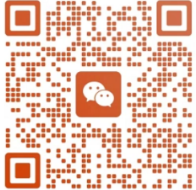 长按二维码报名；人才热线：0351-4687901；14735300102长按二维码报名；人才热线：0351-4687901；14735300102长按二维码报名；人才热线：0351-4687901；147353001027朔州长运GPS监控员1、女性，年龄25-40岁，已婚者优先;岗位要求:2、学历不限，熟练操作办公软件:3、有监控相关工作经验者优先录用:4、为人诚实可靠，工作认真踏实，具有高度责任心。机制待遇:上班时间为上两天休一天:2、公司提供食宿;3、薪酬待遇:底薪+提成。求职热线:152350770101、女性，年龄25-40岁，已婚者优先;岗位要求:2、学历不限，熟练操作办公软件:3、有监控相关工作经验者优先录用:4、为人诚实可靠，工作认真踏实，具有高度责任心。机制待遇:上班时间为上两天休一天:2、公司提供食宿;3、薪酬待遇:底薪+提成。求职热线:152350770101、女性，年龄25-40岁，已婚者优先;岗位要求:2、学历不限，熟练操作办公软件:3、有监控相关工作经验者优先录用:4、为人诚实可靠，工作认真踏实，具有高度责任心。机制待遇:上班时间为上两天休一天:2、公司提供食宿;3、薪酬待遇:底薪+提成。求职热线:152350770107朔州长运客服专员女性，年龄25-40岁，已婚者优先;岗位要求:1、学历不限，熟练操作办公软件;2、3、普通话标准、有客服工作经验者优先录用;4、为人诚实可靠，工作认真踏实，具有高度责任心。机制待遇:1、上班时间为上三天休两天，2、公司提供食宿;3、薪酬待遇:底薪+提成。求职热线:18536424566；地址:朔州市开发区振武东街长运公司；简历投递:1992969203@qq.com女性，年龄25-40岁，已婚者优先;岗位要求:1、学历不限，熟练操作办公软件;2、3、普通话标准、有客服工作经验者优先录用;4、为人诚实可靠，工作认真踏实，具有高度责任心。机制待遇:1、上班时间为上三天休两天，2、公司提供食宿;3、薪酬待遇:底薪+提成。求职热线:18536424566；地址:朔州市开发区振武东街长运公司；简历投递:1992969203@qq.com女性，年龄25-40岁，已婚者优先;岗位要求:1、学历不限，熟练操作办公软件;2、3、普通话标准、有客服工作经验者优先录用;4、为人诚实可靠，工作认真踏实，具有高度责任心。机制待遇:1、上班时间为上三天休两天，2、公司提供食宿;3、薪酬待遇:底薪+提成。求职热线:18536424566；地址:朔州市开发区振武东街长运公司；简历投递:1992969203@qq.com7朔州长运 C1 本驾驶员年龄 25-45 岁;5 年以上驾龄;必须持有客运从业资格证;3、身体健康，责任心强，无不良嗜好。工作机制及待遇：面议；招聘热线:18735450111；公司地址:朔州市开发区振武东街朔州长运年龄 25-45 岁;5 年以上驾龄;必须持有客运从业资格证;3、身体健康，责任心强，无不良嗜好。工作机制及待遇：面议；招聘热线:18735450111；公司地址:朔州市开发区振武东街朔州长运年龄 25-45 岁;5 年以上驾龄;必须持有客运从业资格证;3、身体健康，责任心强，无不良嗜好。工作机制及待遇：面议；招聘热线:18735450111；公司地址:朔州市开发区振武东街朔州长运